2 класи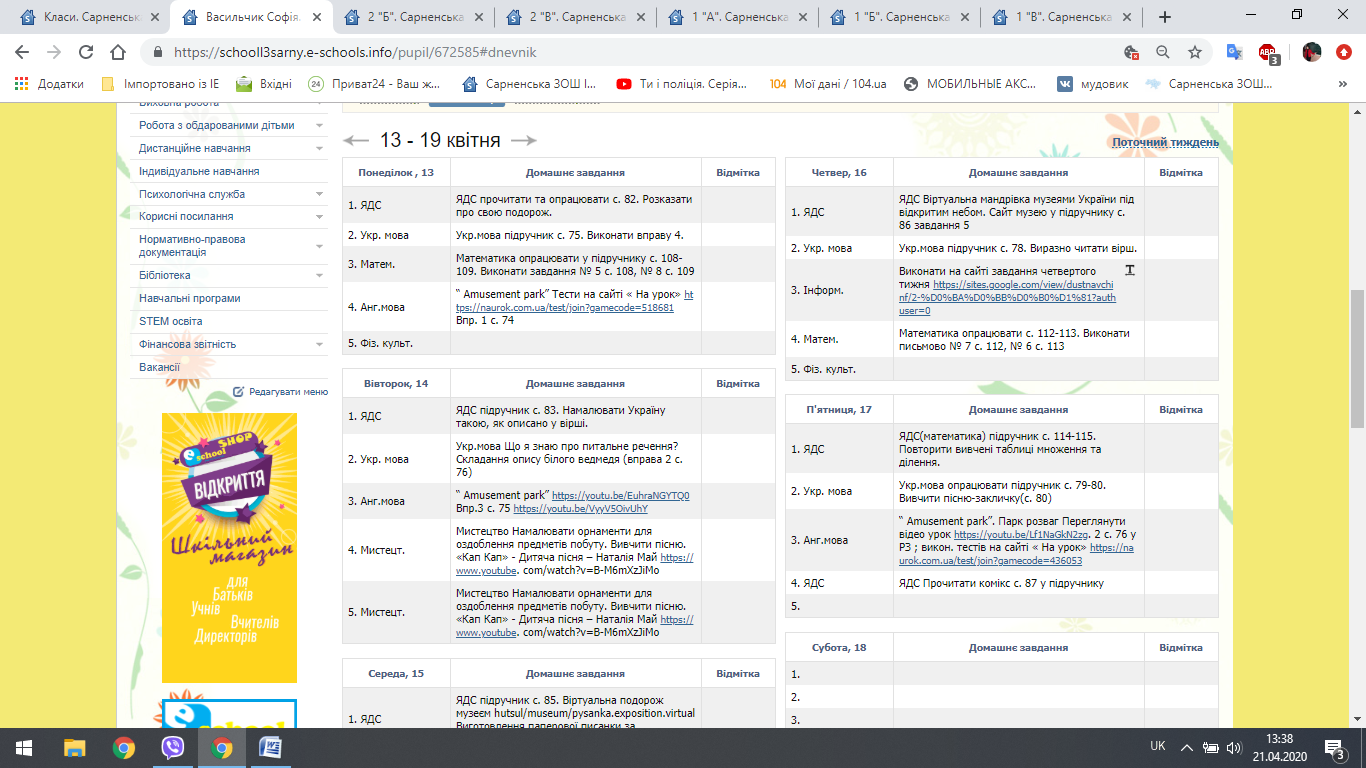 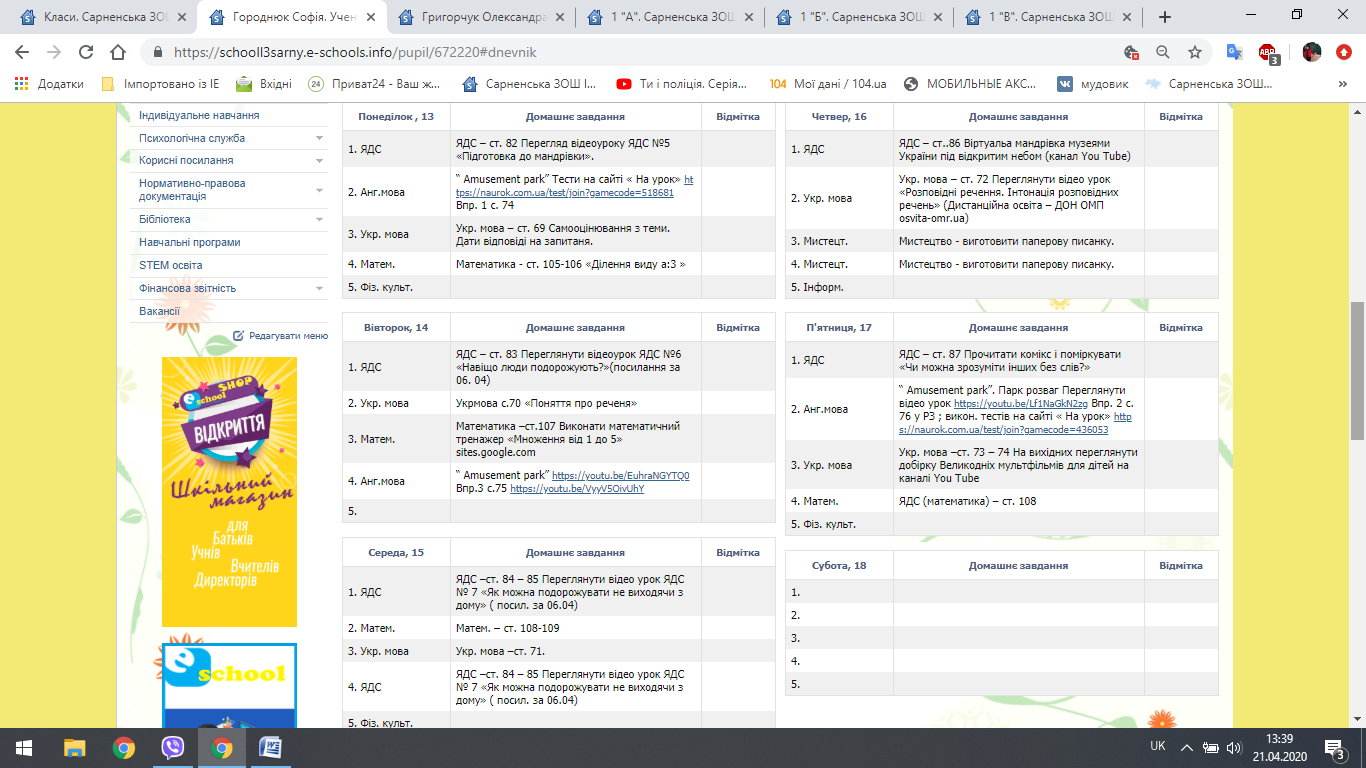 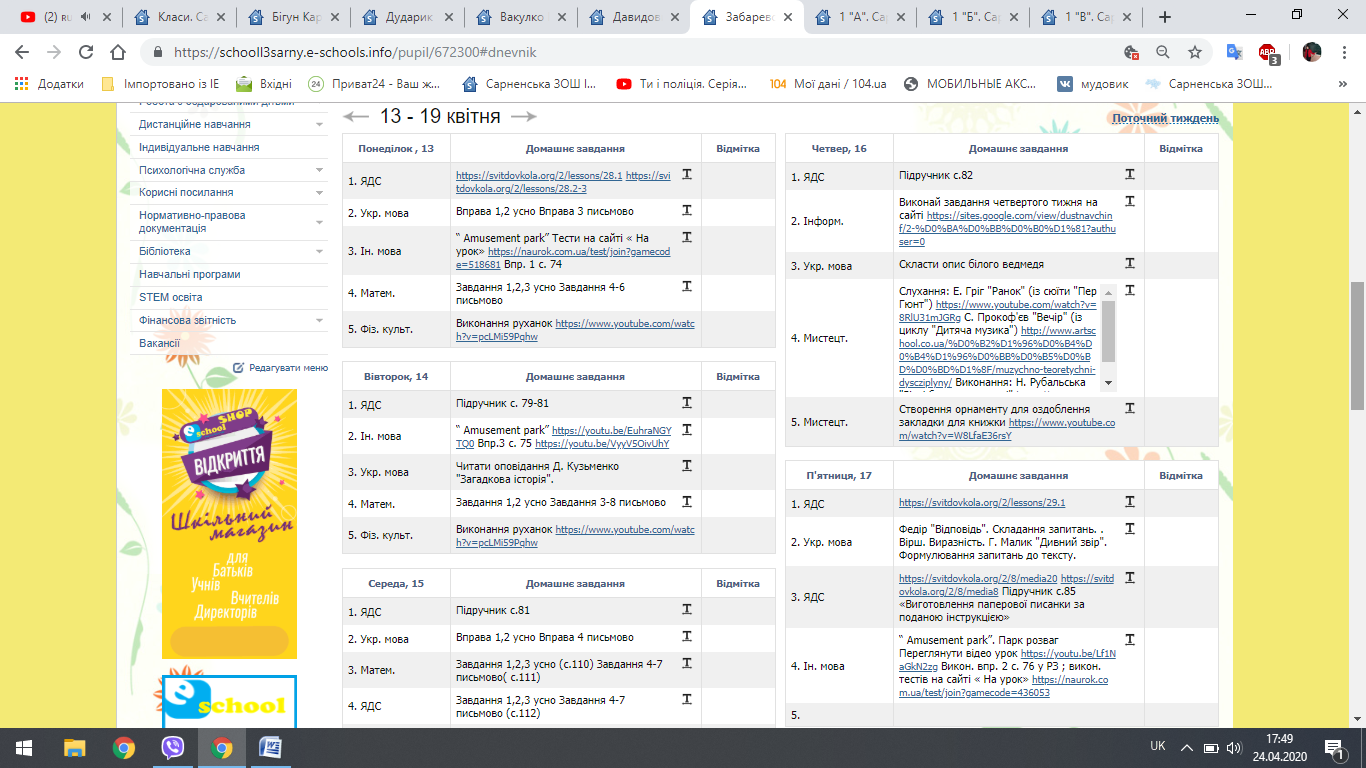 1 класи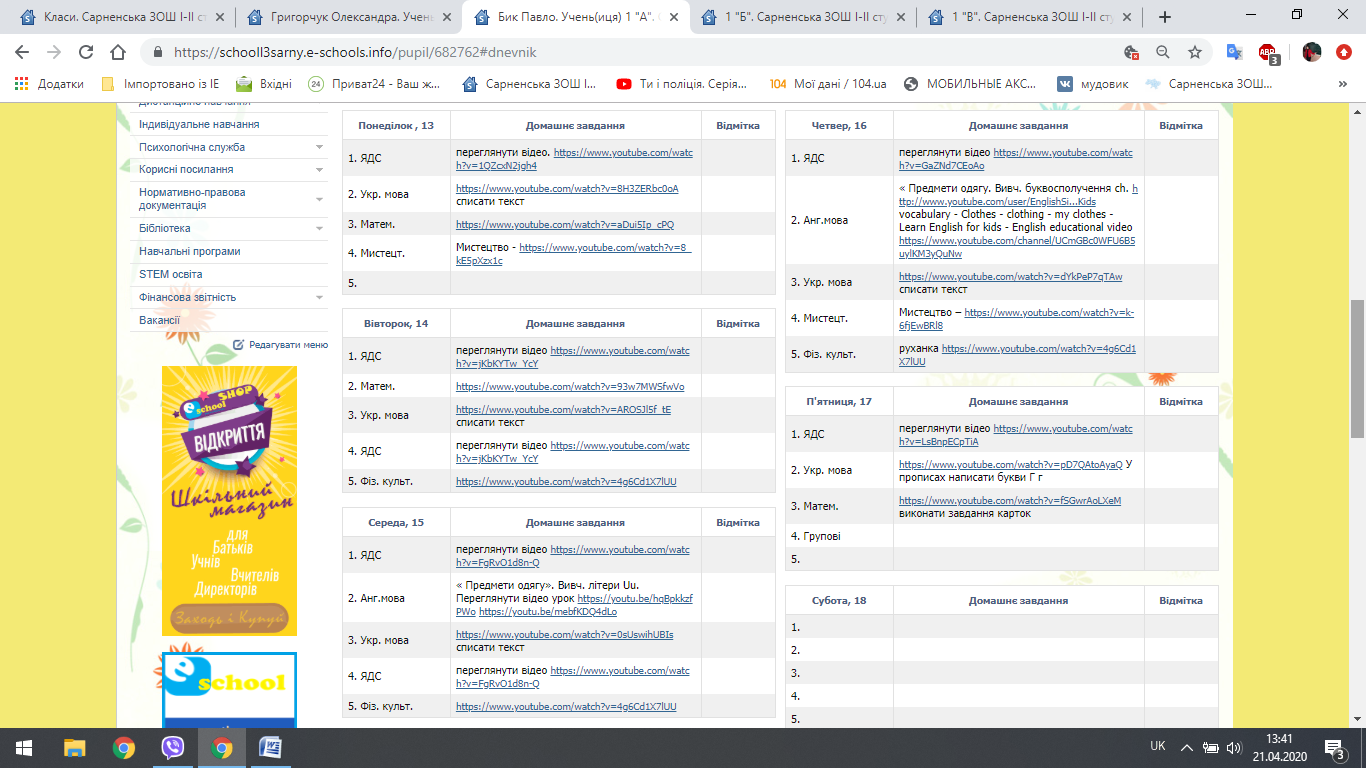 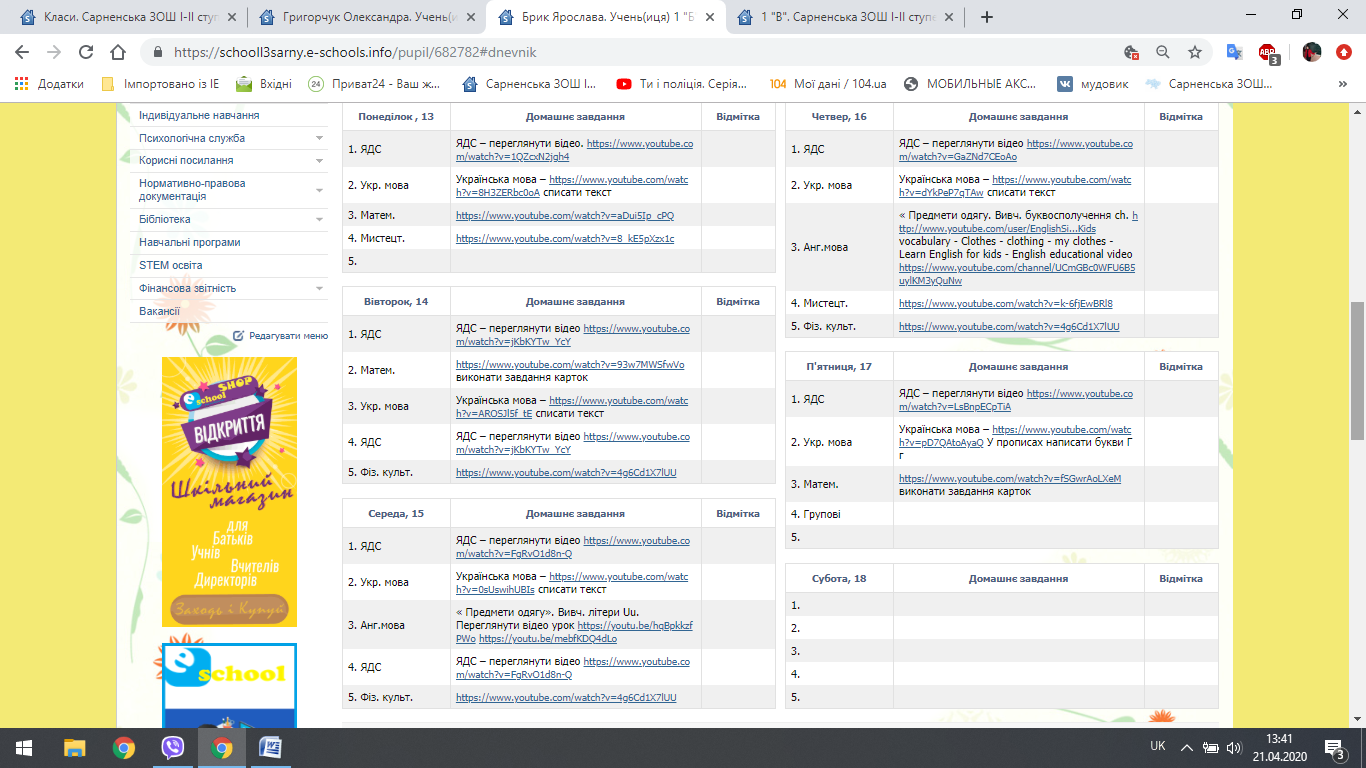 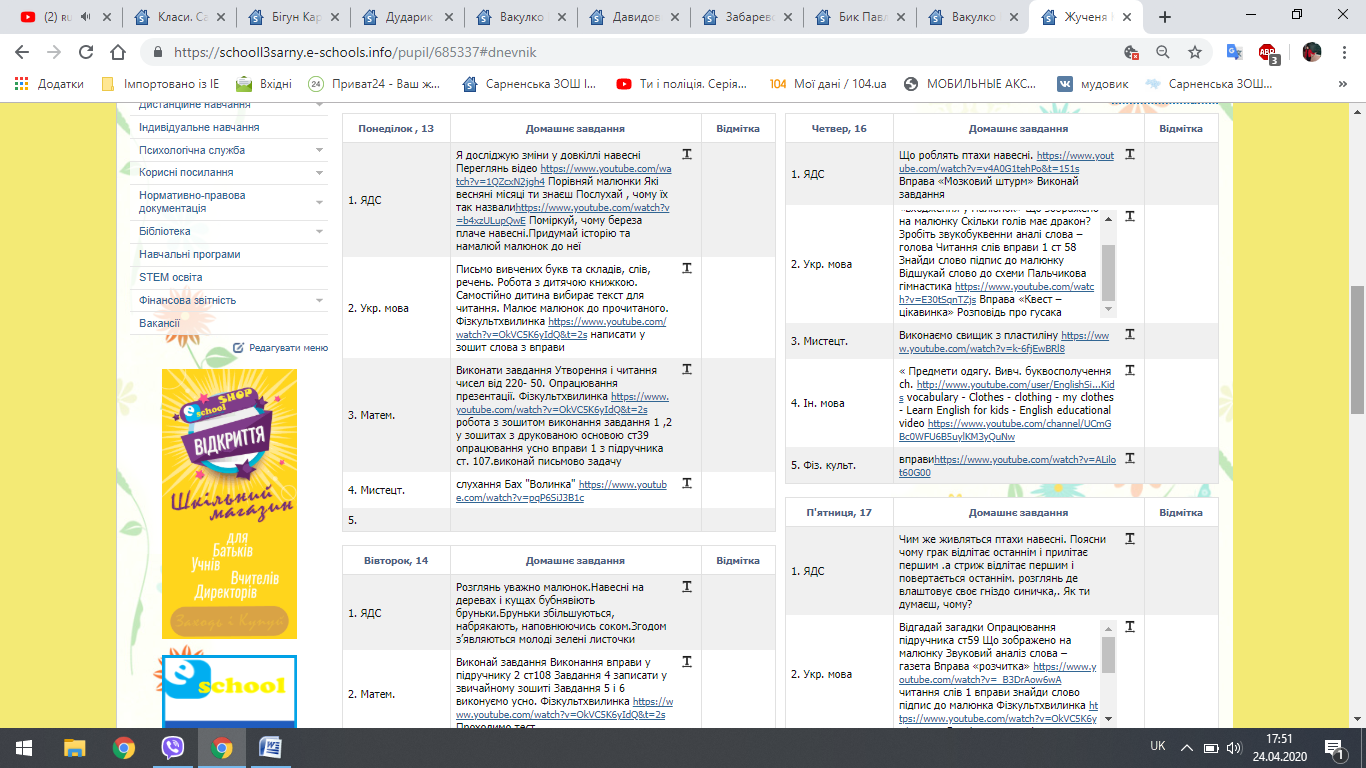 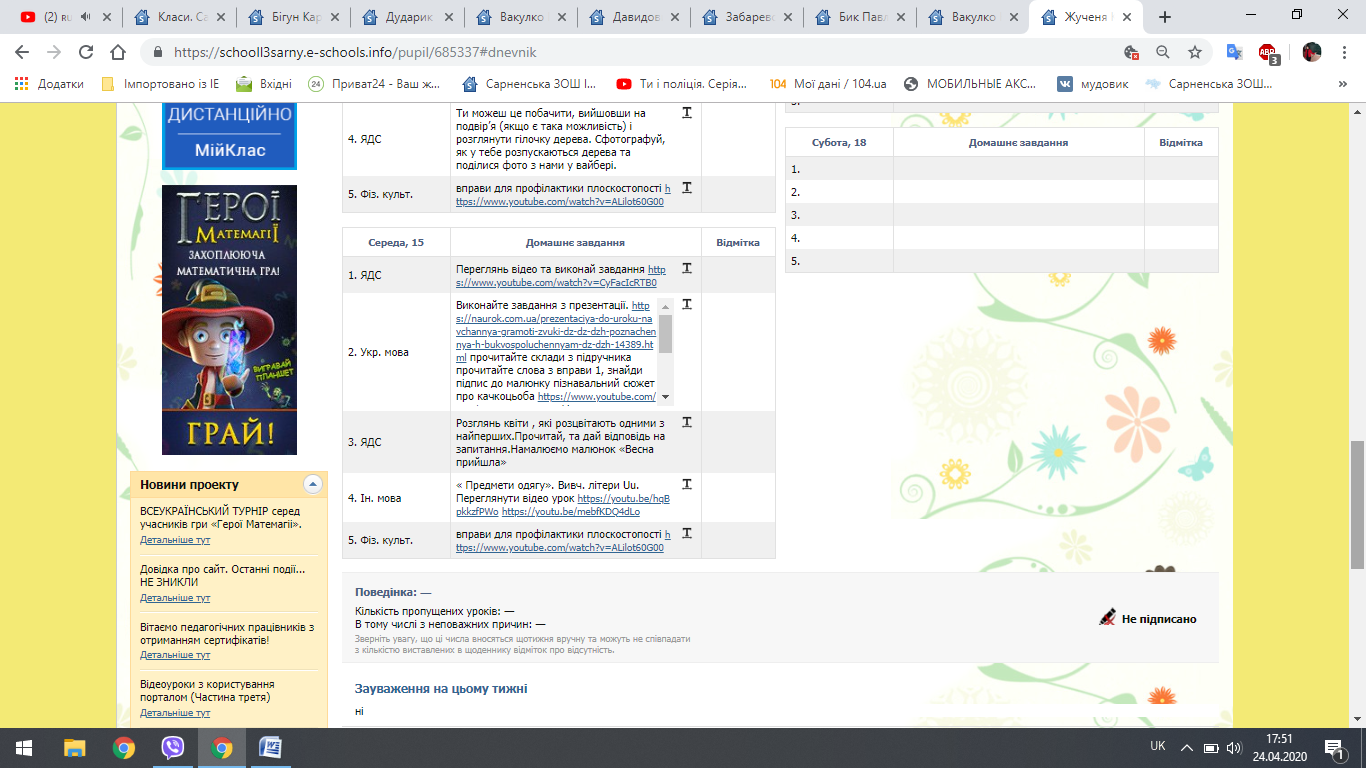 електронну пошту (вчителів-предметників та шкільну); соціальні  мережі (Viber, Facebook);